CURRICULUM VITAE A: Personal Information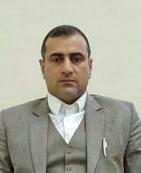 Name: 		Zaheer Ahmed BeigSpecialization 	E.L.THighest Degree 	MastersAcademic Rank 	Language InstructorEmail	 		zaheer.beig786@gmail.comB: Qualifications M. A in English Language TeachingC: Teaching experience at the university      6 Years